Fisheries Data Collection18th Liaison MeetingMeeting between the Chairs of RCGs, key end users, European Commission DG Mare and JRC [Draft] Report15th October 2021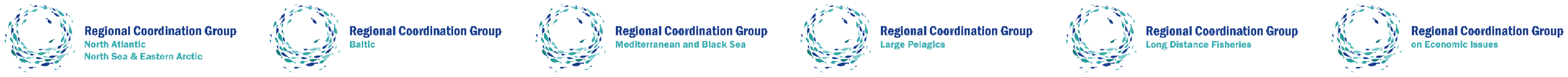 EUROPEAN COMMISSIONDIRECTORATE-GENERAL FOR MARITIME AFFAIRS AND FISHERIESFisheries Policy Atlantic, North Sea, Baltic and Outermost RegionsUnit C.3 — Scientific Advice and Data CollectionREGIONAL COORDINATION GROUPSFor Fisheries Data CollectionEdition support: RCGs’ SECRETARIAT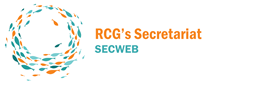 List of abbreviationsExecutive SummaryIntroductionBackgroundAdoption of the agendaTerms of ReferenceParticipants (list in annex)Discussion with end-users (ToR 1A&1B)Setting the scene (ToR 1A)Future legislative developments (ToR 1A)End-user needs, present and future (ToR 1B)ICES presentationICCAT presentationCECAF presentationGFCM presentationSTECF presentationJRC presentationRCG NANSEA/BAL: ISSG on end user needsState of play of COVID-19 consequences for scientific advice and proposed remedial actions (ToR 1B)ICES situation [include small contribution from RCG NANSEA as well]ICCAT situationCECAF situationGFCM situationSTECF situationData management (ToR 2A&2B)Highlights in progress achieved in 2020 - 2021 in the Regional Databases for RCGs in 2021 and problems identified (end users) RCG data calls (ToR 2A) - RDBES progress and governanceHighlights in actions related to the future developments for Regional Databases (RCG chairs and/ regional grants (ToR 2B)RDBFIS grantRCG NANSEA/BAL: Input on database needsRCG activities (ToR 3)	Highlights in RCG activities relevant to end users RCG Large pelagicsRCG Long Distance fisheriesRCG Med&BSRCG NANSEA/BALRCG Economic ISSG Diadromous speciesThe 2021 RCGs - specific recommendations to be discussed at the Liaison Meeting and proposal for future intersessional work. Follow-up of Decision Making meeting and streamlining work between RCGs (ToR 3A)RCG Large pelagicsRCG Long Distance fisheriesRCG Med&BSRCG NANSEA/BALRCG EconomicRCG data calls – overview of how MS responded and discussion on future use and further exploration by the RCGs (ToR 3B)RCG Large pelagicsRCG Long Distance fisheries RCG Med&BSRCG NANSEA/BALRCG EconomicChairmanship and venues (ToR 3C) Overview of chairs, dates and venues for 2022 Finding chairs; issues and proposals for supportive measuresFuture steps in RCG pan-regional and intersessional work (i.e. regional work plans): exchange of ideas and discussion (ToR 3D)Fish’nCo grant: regional workplans Streamline grantRCG NANSEA/BAL: future stepsGovernance (ToR 4)Follow-up on RCG Rules of Procedures developments in each of the RCGs (ToR 4A)RCG Large pelagicsRCG Long Distance fisheriesRCG Med&BSRCG NANSEA/BALRCG EconomicStructure of RCGs and cooperation. Lessons learned from combined 2020 RCGs. Tentative changes in structure and in RCG number (ToR 4B)SECWEB grantRCG governance of NAFO areaFuture position of the ISSG Diadromous speciesAOBAnnexsANNEX 1: List of participants The 18th Liaison Meeting was chaired by Sieto Verver (The Netherlands) and the group met with the following participants:Annex 2: Liaison Meeting 2021 AgendaAnnex 3 [TO BE DISCUSSED] overview of all recommendationsSTYLE CONSIDERATIONSIntroductionHEADING aHeading bHeading c End-userNormal text justifiedNormal text LeftNormal text RightNormal text CentreNormal text justified boldNormal text justified italicNormal text justified italic boldNormal text justified underlineNormal text justified underline boldBullet text 1Bullet text 1 boldBullet text 1 italicBullet text 1 italic boldBullet text 1 underlineBullet text 1 underline boldBullet text 2Bullet text 2 boldBullet text 2 italicBullet text 2 italic boldBullet text 2 underlineBullet text 2 underline boldTable 1: Table caption heading for tableTable 2: Table caption heading for table bold[Insert Figure above caption]Figure 1: Figure caption headingFisheries Data Collection18th Liaison MeetingMeeting between the Chairs of RCGs, key end users, European Commission DG Mare and JRCTermDescriptionTextNameCountryRole / AffiliationEmailTextLeftCentreRightJustified1111222233334444LeftCentreRightJustified1111222233334444Box 1: Title of boxInsert text here for text box.